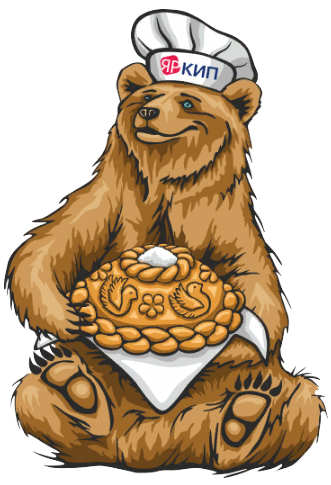 ПОЛОЖЕНИЕ
о состязании в решении кроссворда по истории среди студентов             ГПОУ ЯО Ярославского колледжа индустрии питания в рамках предметной недели истории.ОБЩИЕ ПОЛОЖЕНИЯПоложение о проведении состязания в решении кроссворда по дисциплине  история, определяет порядок и условия проведения состязания по истории (далее – состязания) среди студентов ГПОУ ЯО Ярославского колледжа индустрии питания (далее – колледж). ЦЕЛИ И ЗАДАЧИ СОСТЯЗАНИЯ2.1.  Цель состязания – выявление обучающихся, наиболее способных и проявляющих повышенный интерес к изучению дисциплины «История», создание условий для их самореализации, поддержки и поощрения.2.2. Задачи состязания: формирование интереса к изучению истории;расширение кругозора обучающихся;развитие творческих способностей обучающихся;развитие интеллектуальных, личностных, нравственных качеств обучающихся.ОРГАНИЗАЦИЯ СОСТЯЗАНИЯОрганизатором состязания является колледж.Разработчиком кроссворда  является Перевалова Е.Н., преподаватель истории.К участию в состязании приглашаются студенты 1 и 2 курса колледжа. Состязание проводится с 7  по 11 июня 2021 г.Адрес проведения Состязания: г. Ярославль, ул. Угличская, д. 24 (кабинет № 33).Жюри действует в составе Председателя и членов Жюри.Председатель жюри – Миколаенко Ж.В., заместитель директора по воспитательной работе, преподаватель русского языка и литературы,          Члены жюри:1) Шишленок О.Н., председатель МК, преподаватель русского языка и литературы,            2)    Перевалова Е.Н., преподаватель истории.Функции жюри включают в себя проверку и оценку результатов выполнения заданий, определение кандидатур победителей и призеров состязания. ПОРЯДОК ПРОВЕДЕНИЯ ОЛИМПИАДЫИнформация о проведении состязания размещается на сайте колледжа.В состязании принимают участие студенты 1 и 2 курса колледжа.Состязание проводится в индивидуальной форме, в очном формате.Для участия в состязании необходимо подать заявку организатору (в устной форме) до 4 мая 2021 года.Состязание предполагает решение кроссворда по теме «Война» учебной дисциплины «История».На решение кроссворда отводится не более 90 минут.ОПРЕДЕЛЕНИЕ ПОБЕДИТЕЛЕЙ ОЛИМПИАДЫИтоги состязания подводятся в личном первенстве по лучшим показателям (баллам, набранным за выполненные задания). При равном количестве баллов учитывается время выполнения задания.Победители состязания в личном первенстве награждаются дипломами.Решение Жюри оформляется соответствующим протоколом, который подписывается Председателем. Сообщение о результатах состязания публикуется на сайте колледжа.КРИТЕРИИ ОЦЕНКИ КОНКУРСНЫХ РАБОТЗа каждый правильный ответ студент получает 1 балл.Максимальное количество – 17 баллов.ПРИЛОЖЕНИЯПриложение 1. Протокол состязания в решении кроссворда по истории. Место проведения: ГПОУ ЯО Ярославский колледж индустрии питания.Дата проведения: 7 – 11 июня 2021 г.Количество участников: ………… человек.Состав жюри: Председатель жюри: ____________       ___________________Члены жюри : __________       ___________________	    __________      ___________________СОДЕРЖАНИЕСОДЕРЖАНИЕОБЩИЕ ПОЛОЖЕНИЯ………………………………………………..33ЦЕЛИ И ЗАДАЧИ СОСТЯЗАНИЯ…………………………………..33ОРГАНИЗАЦИЯ СОСТЯЗАНИЯ………………………………………33ПОРЯДОК ПРОВЕДЕНИЯ СОСТЯЗАНИЯ….……………………….44ОПРЕДЕЛЕНИЕ ПОБЕДИТЕЛЕЙ СОСТЯЗАНИЯ………………...КРИТЕРИИ ОЦЕНКИ РАБОТ…………………………………………                     4444ПРИЛОЖЕНИЯ………………………………………………………….55№ п/пФИО студентаГруппаКоли-чество балловВремя сдачи рабо-тыМес-то123456789101112131415161718